4:20 P.M. S1-5 Chairman's Challenge Cup4:20 P.M. S1-5 Chairman's Challenge Cup4:20 P.M. S1-5 Chairman's Challenge Cup4:20 P.M. S1-5 Chairman's Challenge Cup( ) Current Domestic RatingS1-54:20 P.M.HK TIME(20.05.2017)(4:20 P.M. LOCAL TIME)(20.05.2017)Chairman's Challenge Cup (Macau Group 1)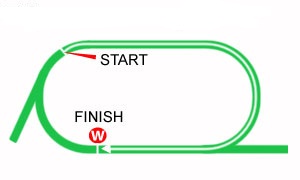 Taipa, Macau - Turf - 1200 Metres (Right-handed) For 3-years-old and upwards. Weights: 4yo+ 126lb; SH 3yo 124lb; NH 3yo 119lb. Allowances: fillies and mares 3lb. No freelance/apprentice jockeys allowances.Total Prize Money (HKD) $1,000,0001st $500,000, 2nd $225,000, 3rd $115,000, 4th $65,000, 5th $35,000, 6th $20,000, 7th $10,000, 8th $10,000, 9th $10,000, 10th $10,000(14 Starters)1PosDateRace DetailsRace DetailsTrackTrackDist/Course/GoingDist/Course/GoingWt.JockeyDr.Race Sectional TimeRace Sectional TimeRace Sectional TimeRace Sectional TimeRace TimePos in RunningPos in RunningPos in RunningPos in RunningPos in RunningPos in RunningFinish & MarginFinish & MarginOddsGearWinner/Second/ThirdComments1/1211Nov16Class 1 & 2 Handicap 70+HKD470,000TAI, MAC1050 RHSand NW 133Louis Corrales4-16.0922.6123.301.02.00-11131FP/TTRiver Bobo (NZ) Healthy Life (AUS) Central Station (AUS) 3/1130Dec16Class 1 & 2 Handicap 70+HKD470,000TAI, MAC1350 RHSand NW 133Louis Corrales210.9420.9323.4225.411.20.7022235-3/41FP/TTCentral Station (AUS) Best Of Luck (NZ) River Bobo (NZ) Jockey questioned RE performance - Refer full report.2/921Jan17[G3]Macau Sprint TrophyHKD650,000TAI, MAC1200 RHTurf G 130Olivier Doleuze3-22.7921.5823.631.08.00-6723-1/45TTSparta (AUS) River Bobo (NZ) Sweet Korean (AUS) 14/145Mar17Hong Kong Macau Trophy (Handicap)HKD2,500,000ST, HK1400 RHTurf GF 132W L Ho1413.3921.3423.4322.591.20.757914142599TTInvincible Dragon (IRE) Simply Invincible (NZ) Romantic Touch (AUS) Pressed forward from widest draw, racing 3-wide 2.5L from leader on settling. Lost position passing 1000m dropping behind midfield but still 3-wide. Gave ground turning for home and finished tailed out.8/127Apr17Class 1 & 2 Handicap 70+HKD470,000TAI, MAC1350 RHSand NW 133R Maia211.0621.2723.4724.601.20.40-2186-3/42FP/TTPak Lok Angel (NZ) Obrigado Mais (AUS) Kelowna Star (NZ) Was slow to begin. From the 500 metres was inclined to hang out. Jockey questioned RE performance - Refer full report.2PosDateRace DetailsRace DetailsTrackTrackDist/Course/GoingDist/Course/GoingWt.JockeyDr.Race Sectional TimeRace Sectional TimeRace Sectional TimeRace Sectional TimeRace TimePos in RunningPos in RunningPos in RunningPos in RunningPos in RunningPos in RunningFinish & MarginFinish & MarginOddsGearWinner/Second/ThirdComments4/921Jan17[G3]Macau Sprint TrophyHKD650,000TAI, MAC1200 RHTurf G 130Katelyn Mallyon6-22.7921.5823.631.08.00-7643-1/224TTSparta (AUS) River Bobo (NZ) Sweet Korean (AUS) 8/124Feb17[G2]Spring Trophy (handicap)HKD700,000TAI, MAC1500 RHTurf G 130Leonardo Salles417.1521.7422.4425.371.26.70111866TTBobo So Cute (NZ) Kelowna Star (NZ) Perfect Alloy (AUS) 9/924Feb17Class 1 & 2 Handicap 70+HKD470,000TAI, MAC1510 RHSand NW 123Sourien Meneanen(-10)719.6623.1925.0525.801.33.7011193020P/TTObrigado Mais (AUS) Best Of Luck (NZ) Pak Lok Angel (NZ) Jockey questioned RE performance - Refer full report. Barrier trial req'd.10/1018Mar17Class 1 & 2 Handicap 70+HKD470,000TAI, MAC1200 RHTurf Y 123Sourien Meneanen(-10)7-23.3921.8724.041.09.30-75108-1/210TTMister Kaopu (AUS) Sweet Korean (AUS) Yanson (NZ) Was marginally slow to begin. Raced wide without cover throughout.9/1228Apr17Class 1 & 2 Handicap 70+HKD470,000TAI, MAC1500 RHTurf S 133Leonardo Salles1217.8622.9524.0226.571.31.40432912-1/432TTLucky Winston (AUS) Turquoise Power (AUS) Oh So Easy (AUS) 3PosDateRace DetailsRace DetailsTrackTrackDist/Course/GoingDist/Course/GoingWt.JockeyDr.Race Sectional TimeRace Sectional TimeRace Sectional TimeRace Sectional TimeRace TimePos in RunningPos in RunningPos in RunningPos in RunningPos in RunningPos in RunningFinish & MarginFinish & MarginOddsGearWinner/Second/ThirdComments1/122Oct16Class 2 Handicap 85-60HKD350,000TAI, MAC1200 RHTurf G 133Leonardo Salles13-23.3321.5323.341.08.20-1111-1/43FSparta (AUS) Huka Eagle (NZ) Innoalloy (AUS) 1/1229Oct16Class 1 & 2 Handicap 100-70HKD380,000TAI, MAC1100 RHTurf G 126Leonardo Salles6-17.6820.1824.441.02.30-3213/42FSparta (AUS) Valiant Soldier (NZ) Happy Bunny (NZ) 9/123Dec16Class 1 & 2 Handicap 70+HKD470,000TAI, MAC1400 RHTurf G 118Akash Aucharuz1412.6421.7022.6524.211.21.2043395-3/46The Alfonso (AUS) Golden Double (NZ) Bobo So Cute (NZ) 1/921Jan17[G3]Macau Sprint TrophyHKD650,000TAI, MAC1200 RHTurf G 118Louis Corrales5-22.7921.5823.631.08.00-3313-1/41FSparta (AUS) River Bobo (NZ) Sweet Korean (AUS) 12/145Mar17Hong Kong Macau Trophy (Handicap)HKD2,500,000ST, HK1400 RHTurf GF 118Louis Corrales513.3921.3423.4322.591.20.75121128-1/477Invincible Dragon (IRE) Simply Invincible (NZ) Romantic Touch (AUS) Hard ridden to lead on settling before being passed by inside runner 1100m. Stayed a neck behind till retaking lead 400m, but overtaken passing 250m before running on empty final 100m.4PosDateRace DetailsRace DetailsTrackTrackDist/Course/GoingDist/Course/GoingWt.JockeyDr.Race Sectional TimeRace Sectional TimeRace Sectional TimeRace Sectional TimeRace TimePos in RunningPos in RunningPos in RunningPos in RunningPos in RunningPos in RunningFinish & MarginFinish & MarginOddsGearWinner/Second/ThirdComments2/123Dec16Class 2 Handicap 85-60HKD350,000TAI, MAC1200 RHTurf G 133Ryan Curatolo8-23.5421.2624.501.09.30-13221FCPHostwin Galaxy (AUS) Mister Kaopu (AUS) Diva Achiever (AUS) 6/1130Dec16Class 1 & 2 Handicap 70+HKD470,000TAI, MAC1350 RHSand NW 116R Maia1110.9420.9323.4225.411.20.7013369-1/216P/CPCentral Station (AUS) Best Of Luck (NZ) River Bobo (NZ) Raced wide without cover throughout.3/1221Jan17Class 1 & 2 Handicap 95-70HKD570,000TAI, MAC1500 RHTurf G 125Jeane Alves518.3821.4623.1024.561.27.5011433-3/418CPHostwin Galaxy (AUS) Oh So Easy (AUS) Mister Kaopu (AUS) 1/1412Feb17Class 1 & 2 Handicap 95-70HKD380,000TAI, MAC1200 RHTurf G 130Ryan Curatolo6-23.2122.1423.351.08.70-22123CPMister Kaopu (AUS) Felizmaster (AUS) Huka Eagle (NZ) 1/1018Mar17Class 1 & 2 Handicap 70+HKD470,000TAI, MAC1200 RHTurf Y 118Ryan Curatolo3-23.3921.8724.041.09.30-31131FCPMister Kaopu (AUS) Sweet Korean (AUS) Yanson (NZ) 5PosDateRace DetailsRace DetailsTrackTrackDist/Course/GoingDist/Course/GoingWt.JockeyDr.Race Sectional TimeRace Sectional TimeRace Sectional TimeRace Sectional TimeRace TimePos in RunningPos in RunningPos in RunningPos in RunningPos in RunningPos in RunningFinish & MarginFinish & MarginOddsGearWinner/Second/ThirdComments6/1211Nov16Class 1 & 2 Handicap 70+HKD470,000TAI, MAC1050 RHSand NW 117Wayne Smith3-16.0922.6123.301.02.00-2568-1/413PCRiver Bobo (NZ) Healthy Life (AUS) Central Station (AUS) 4/123Dec16Class 1 & 2 Handicap 70+HKD470,000TAI, MAC1400 RHTurf G 116Wayne Smith212.6421.7022.6524.211.21.202224224BThe Alfonso (AUS) Golden Double (NZ) Bobo So Cute (NZ) 3/921Jan17[G3]Macau Sprint TrophyHKD650,000TAI, MAC1200 RHTurf G 116Yutaka Take1-22.7921.5823.631.08.00-2433-1/43BSparta (AUS) River Bobo (NZ) Sweet Korean (AUS) Reared on jumping away. Leaving the 800 metres was inclined to lay out and continued to lay out for some distance thereafter.9/910Feb17Class 1 & 2 Handicap 70+HKD470,000TAI, MAC1050 RHSand NW 133Akash Aucharuz7-15.8621.6624.681.02.20-56916-1/444PCInvincible (AUS) Evergreen Star (USA) Healthy Life (AUS) Raced wide without cover throughout and near the 500 metres was inclined to hang out.2/1018Mar17Class 1 & 2 Handicap 70+HKD470,000TAI, MAC1200 RHTurf Y 116Wayne Smith8-23.3921.8724.041.09.30-32233BMister Kaopu (AUS) Sweet Korean (AUS) Yanson (NZ) 6PosDateRace DetailsRace DetailsTrackTrackDist/Course/GoingDist/Course/GoingWt.JockeyDr.Race Sectional TimeRace Sectional TimeRace Sectional TimeRace Sectional TimeRace TimePos in RunningPos in RunningPos in RunningPos in RunningPos in RunningPos in RunningFinish & MarginFinish & MarginOddsGearWinner/Second/ThirdComments1/123Dec16Class 2 Handicap 85-60HKD350,000TAI, MAC1200 RHTurf G 116Martin Wepner6-23.5421.2624.501.09.30-551212B/TTHostwin Galaxy (AUS) Mister Kaopu (AUS) Diva Achiever (AUS) Raced fiercely in the early stages.1/127Jan17Class 2 Handicap 85-60HKD350,000TAI, MAC1500 RHTurf G 128Martin Wepner817.9422.8222.5124.031.27.3065511-1/22FB/TTHostwin Galaxy (AUS) Eclair Journey (NZ) Obrigado Mais (AUS) 1/1221Jan17Class 1 & 2 Handicap 95-70HKD570,000TAI, MAC1500 RHTurf G 123Manoel Nunes1118.3821.4623.1024.561.27.5046212-1/21FB/TTHostwin Galaxy (AUS) Oh So Easy (AUS) Mister Kaopu (AUS) Near the 1300 metres was hampered. Raced wide without cover until near the 700 metres.5/1011Mar17[G3]4yo PreludeHKD450,000TAI, MAC1500 RHTurf Y 126Martin Wepner318.2622.1023.7524.991.29.1076453/41FB/TTWichita Linesman (AUS) Chok King (AUS) Eclair Journey (NZ) Was slow to begin. Over the final 50 metres was hampered.7/1322Apr17[G1]Macau GuineasHKD750,000TAI, MAC1500 RHTurf S 126Martin Wepner118.5023.4925.6027.711.35.3033474-3/42FB/TTRiver Treasure (NZ) Californiatreasure (AUS) Eclair Journey (NZ) Raced fiercely in the middle stages. From the 300 metres until near the 200 metres was inconvenienced and forced outwards.7PosDateRace DetailsRace DetailsTrackTrackDist/Course/GoingDist/Course/GoingWt.JockeyDr.Race Sectional TimeRace Sectional TimeRace Sectional TimeRace Sectional TimeRace TimePos in RunningPos in RunningPos in RunningPos in RunningPos in RunningPos in RunningFinish & MarginFinish & MarginOddsGearWinner/Second/ThirdComments5/1125Feb17Class 2 Handicap 85-60HKD350,000TAI, MAC1500 RHTurf YS 130Andrew Calder618.0823.0823.9826.061.31.2013352-3/43FRock N Rolla (IRE) Feast For Eyes (AUS) Turquoise Power (AUS) Over raced in the middle stages.2/1211Mar17Class 2 Handicap 85-60HKD350,000TAI, MAC1200 RHTurf Y 132Andrew Calder11-23.5622.5524.091.10.20-342114Happy Roaring (AUS) Huka Eagle (NZ) Achilles Sword (NZ) 6/1025Mar17Class 1 & 2 Handicap 95-70HKD380,000TAI, MAC1500 RHTurf GY 126Andrew Calder417.6622.7023.7925.051.29.2011165-3/44Rock N Rolla (IRE) Lucky Winston (AUS) Wudang Mountain (AUS) 1/916Apr17Class 1 & 2 Handicap 95-70HKD380,000TAI, MAC1200 RHTurf GY 125Wayne Smith1-23.2522.0624.591.09.90-2311/22FTTHuka Eagle (NZ) Happy Roaring (AUS) Oh So Easy (AUS) Rounding the home turn was held up and near the 300 metres was disappointed for a run. Was then steadied and obliged to shift out to obtain clear running.4/1228Apr17Class 1 & 2 Handicap 70+HKD470,000TAI, MAC1500 RHTurf S 118Akash Aucharuz617.8622.9524.0226.571.31.4024444-3/431TTLucky Winston (AUS) Turquoise Power (AUS) Oh So Easy (AUS) 8PosDateRace DetailsRace DetailsTrackTrackDist/Course/GoingDist/Course/GoingWt.JockeyDr.Race Sectional TimeRace Sectional TimeRace Sectional TimeRace Sectional TimeRace TimePos in RunningPos in RunningPos in RunningPos in RunningPos in RunningPos in RunningFinish & MarginFinish & MarginOddsGearWinner/Second/ThirdComments12/123Dec16Class 1 & 2 Handicap 70+HKD470,000TAI, MAC1400 RHTurf G 118Ryan Curatolo712.6421.7022.6524.211.21.2011112835HThe Alfonso (AUS) Golden Double (NZ) Bobo So Cute (NZ) Jumped awkwardly.6/921Jan17[G3]Macau Sprint TrophyHKD650,000TAI, MAC1200 RHTurf G 116Manoel Nunes7-22.7921.5823.631.08.00-1267-1/228HSparta (AUS) River Bobo (NZ) Sweet Korean (AUS) Over raced during the early and middle stages.9/1412Feb17Class 1 & 2 Handicap 95-70HKD380,000TAI, MAC1200 RHTurf G 133Louis Corrales5-23.2122.1423.351.08.70-11988HMister Kaopu (AUS) Felizmaster (AUS) Huka Eagle (NZ) 3/1018Mar17Class 1 & 2 Handicap 70+HKD470,000TAI, MAC1200 RHTurf Y 118W L Ho10-23.3921.8724.041.09.30-233323H/TTMister Kaopu (AUS) Sweet Korean (AUS) Yanson (NZ) 6/916Apr17Class 1 & 2 Handicap 95-70HKD380,000TAI, MAC1200 RHTurf GY 131W L Ho3-23.2522.0624.591.09.90-32623H/TTHuka Eagle (NZ) Happy Roaring (AUS) Oh So Easy (AUS) 9PosDateRace DetailsRace DetailsTrackTrackDist/Course/GoingDist/Course/GoingWt.JockeyDr.Race Sectional TimeRace Sectional TimeRace Sectional TimeRace Sectional TimeRace TimePos in RunningPos in RunningPos in RunningPos in RunningPos in RunningPos in RunningFinish & MarginFinish & MarginOddsGearWinner/Second/ThirdComments3/810Dec16Class 1 & 2 Handicap 100-70HKD380,000TAI, MAC1050 RHSand NW 122Andrew Calder2-16.0822.5524.171.02.80-1131-1/42FSpeed On (NZ) Golden Idol (AUS) Bingo Champion (GB) ?ver the concluding stages was momentarily inconvenienced.7/921Jan17[G3]Macau Sprint TrophyHKD650,000TAI, MAC1200 RHTurf G 118Andrew Calder2-22.7921.5823.631.08.00-9877-3/442Sparta (AUS) River Bobo (NZ) Sweet Korean (AUS) Slow to begin.4/910Feb17Class 1 & 2 Handicap 70+HKD470,000TAI, MAC1050 RHSand NW 122Andrew Calder4-15.8621.6624.681.02.20-434637PCInvincible (AUS) Evergreen Star (USA) Healthy Life (AUS) 10/1110Mar17Class 1 & 2 Handicap 95-70HKD380,000TAI, MAC1350 RHSand NW 125Andrew Calder611.2321.4123.8925.171.21.703371010-1/432PCAdvance Mission (GB) Gem Eagle (AUS) Sheng Li Win (IRE) 10/1014Apr17Class 2 Handicap 85-60HKD350,000TAI, MAC1050 RHSand NW 133Andrew Calder6-15.6621.5624.481.01.70-10101015-1/216PCEvergreen Star (USA) Gunstigmaster (AUS) Californiatreasure (AUS) Was slow to begin and lost significant ground. Warning issued. Jockey questioned RE performance - Refer full report.10PosDateRace DetailsRace DetailsTrackTrackDist/Course/GoingDist/Course/GoingWt.JockeyDr.Race Sectional TimeRace Sectional TimeRace Sectional TimeRace Sectional TimeRace TimePos in RunningPos in RunningPos in RunningPos in RunningPos in RunningPos in RunningFinish & MarginFinish & MarginOddsGearWinner/Second/ThirdComments2/1221Jan17Class 3 & 4 Handicap 65-40HKD240,000TAI, MAC1200 RHTurf G 127Jeane Alves7-23.1421.8124.051.09.00-1221/23FChok King (AUS) Happy Roaring (AUS) Capital Protector (AUS) Shortly after start hung out for a short distance despite the efforts of its rider.1/1412Feb17Class 2 & 3 Handicap 70-50HKD295,000TAI, MAC1200 RHTurf G 126Akash Aucharuz3-23.1921.8823.931.09.00-1111-3/41FHappy Roaring (AUS) Mission Gdragon (AUS) Master Of Cheers (AUS) 1/1211Mar17Class 2 Handicap 85-60HKD350,000TAI, MAC1200 RHTurf Y 121Akash Aucharuz4-23.5622.5524.091.10.20-11114FHappy Roaring (AUS) Huka Eagle (NZ) Achilles Sword (NZ) 9/1025Mar17Class 1 & 2 Handicap 95-70HKD380,000TAI, MAC1500 RHTurf GY 121Akash Aucharuz1017.6622.7023.7925.051.29.20544914-1/46Rock N Rolla (IRE) Lucky Winston (AUS) Wudang Mountain (AUS) Raced fiercely in the early and middle stages. Rounding the home turn was bumped. Rider reported his mount did not run out a strong 1500 metres.2/916Apr17Class 1 & 2 Handicap 95-70HKD380,000TAI, MAC1200 RHTurf GY 122R Maia7-23.2522.0624.591.09.90-1121/23Huka Eagle (NZ) Happy Roaring (AUS) Oh So Easy (AUS) 11PosDateRace DetailsRace DetailsTrackTrackDist/Course/GoingDist/Course/GoingWt.JockeyDr.Race Sectional TimeRace Sectional TimeRace Sectional TimeRace Sectional TimeRace TimePos in RunningPos in RunningPos in RunningPos in RunningPos in RunningPos in RunningFinish & MarginFinish & MarginOddsGearWinner/Second/ThirdComments1/1221Jan17Class 2 Handicap 85-60HKD525,000TAI, MAC1200 RHTurf G 119Andrew Calder9-23.6721.9323.601.09.20-55114BFelizmaster (AUS) Mission Gdragon (AUS) Rayden (NZ) Was slow to begin. 800 over raced up onto heels and steadied. Was held up and unable to improve from the 500 metres until the 300 metres.2/1412Feb17Class 1 & 2 Handicap 95-70HKD380,000TAI, MAC1200 RHTurf G 119C F Chan7-23.2122.1423.351.08.70-1482214BMister Kaopu (AUS) Felizmaster (AUS) Huka Eagle (NZ) Marginally slow to begin and was then tightened for room. Rounding the home turn was held up and unable to improve until near the 350 metres. Cast both offside plates during the run.5/1211Mar17Class 2 Handicap 85-60HKD350,000TAI, MAC1200 RHTurf Y 127Wayne Smith3-23.5622.5524.091.10.20-63534BHappy Roaring (AUS) Huka Eagle (NZ) Achilles Sword (NZ) 8/1025Mar17Class 1 & 2 Handicap 95-70HKD380,000TAI, MAC1500 RHTurf GY 120C F Chan617.6622.7023.7925.051.29.2077889-3/411BRock N Rolla (IRE) Lucky Winston (AUS) Wudang Mountain (AUS) Rounding the home turn, had to be steadied.4/916Apr17Class 1 & 2 Handicap 95-70HKD380,000TAI, MAC1200 RHTurf GY 119C F Chan6-23.2522.0624.591.09.90-974218BHuka Eagle (NZ) Happy Roaring (AUS) Oh So Easy (AUS) Was slow to begin.12PosDateRace DetailsRace DetailsTrackTrackDist/Course/GoingDist/Course/GoingWt.JockeyDr.Race Sectional TimeRace Sectional TimeRace Sectional TimeRace Sectional TimeRace TimePos in RunningPos in RunningPos in RunningPos in RunningPos in RunningPos in RunningFinish & MarginFinish & MarginOddsGearWinner/Second/ThirdComments1/812May17Class 2 & 3 Handicap 70-50HKD295,000TAI, MAC1050 RHSand NW 123W L Ho4-15.6922.0723.941.01.7043111-3/45PC/H/XBEquistar (GB) Thar (AUS) Bow Noculars (AUS) 13PosDateRace DetailsRace DetailsTrackTrackDist/Course/GoingDist/Course/GoingWt.JockeyDr.Race Sectional TimeRace Sectional TimeRace Sectional TimeRace Sectional TimeRace TimePos in RunningPos in RunningPos in RunningPos in RunningPos in RunningPos in RunningFinish & MarginFinish & MarginOddsGearWinner/Second/ThirdComments5/123Dec16Class 2 Handicap 85-60HKD350,000TAI, MAC1200 RHTurf G 127K H Yu2-23.5421.2624.501.09.30-2153-1/46B/H/TTHostwin Galaxy (AUS) Mister Kaopu (AUS) Diva Achiever (AUS) 8/921Jan17[G3]Macau Sprint TrophyHKD650,000TAI, MAC1200 RHTurf G 118K H Yu9-22.7921.5823.631.08.00-4189-1/222B/H/TTSparta (AUS) River Bobo (NZ) Sweet Korean (AUS) 8/1211Mar17Class 2 Handicap 85-60HKD350,000TAI, MAC1200 RHTurf Y 126Martin Wepner6-23.5622.5524.091.10.20-4585-1/419B/H/TTHappy Roaring (AUS) Huka Eagle (NZ) Achilles Sword (NZ) COT - Cover if possible.9/1014Apr17Class 2 Handicap 85-60HKD350,000TAI, MAC1050 RHSand NW 123Martin Wepner5-15.6621.5624.481.01.70-45913-3/428PC/H/TTEvergreen Star (USA) Gunstigmaster (AUS) Californiatreasure (AUS) Was inclined to hang out leaving the 400 metres.7/714May17Class 2 Handicap 85-60HKD350,000TAI, MAC1050 RHSand NW 125Martin Wepner4-15.8321.8123.961.01.60-4371123PC/H/TTRed Dragon (USA) Gunstigmaster (AUS) Tuhao Power (AUS) 14PosDateRace DetailsRace DetailsTrackTrackDist/Course/GoingDist/Course/GoingWt.JockeyDr.Race Sectional TimeRace Sectional TimeRace Sectional TimeRace Sectional TimeRace TimePos in RunningPos in RunningPos in RunningPos in RunningPos in RunningPos in RunningFinish & MarginFinish & MarginOddsGearWinner/Second/ThirdComments6/1225Nov16Class 2 & 3 Handicap 70-50HKD295,000TAI, MAC1100 RHTurf YS 119Breinell Yamzon4-18.0722.5924.741.05.40-31645BTuhao Power (AUS) Windsor Arch Five (IRE) Starkiller (AUS) 8/1221Jan17Class 3 & 4 Handicap 65-40HKD240,000TAI, MAC1200 RHTurf G 122Emily Finnegan1-23.1421.8124.051.09.00-5185-3/49BChok King (AUS) Happy Roaring (AUS) Capital Protector (AUS) 2/1224Feb17Class 2 & 3 Handicap 70-40HKD295,000TAI, MAC1200 RHTurf YS 119K H Yu14-23.6921.8824.831.10.40-1123/461BGo Go Partners (NZ) Wealthy East (NZ) Lucky Today (NZ) 1/1118Mar17Class 3 & 4 Handicap 60-40HKD240,000TAI, MAC1200 RHTurf Y 127K H Yu1-23.4422.2624.701.10.40-1112-3/42FBWealthy East (NZ) Show Smart (AUS) Windsor Arch Five (IRE) 3/1222Apr17Class 2 & 3 Handicap 70-50HKD295,000TAI, MAC1200 RHTurf S 126K H Yu5-24.0123.9126.981.14.90-1132-1/49BCapital Protector (AUS) Bow Noculars (AUS) Wealthy East (NZ) 